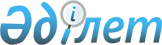 Об утверждении изменений и дополнений в Правила обязательного коллективного гарантирования (страхования) вкладов (депозитов) физических лиц в банках второго уровня Республики Казахстан, утвержденные постановлением Правления Национального Банка Республики Казахстан от 5 ноября 1999 года N 340 "Об утверждении Правил обязательного коллективного гарантирования (страхования) вкладов (депозитов) физических лиц в банках второго уровня Республики Казахстан"
					
			Утративший силу
			
			
		
					Постановление Правления Национального Банка Республики Казахстан от 13 июля 2001 года N 274.  Зарегистрировано в Министерстве юстиции Республики Казахстан 11 августа 2001 года N 1624. Утратило силу - постановлением Правления Национального Банка Республики Казахстан от 4 июля 2003 г. N 200



      В целях защиты интересов вкладчиков (депозиторов) банков второго уровня - участников системы обязательного коллективного гарантирования (страхования) вкладов (депозитов) физических лиц, Правление Национального Банка Республики Казахстан постановляет: 



      1. Утвердить прилагаемые изменения и дополнения в Правила обязательного коллективного гарантирования (страхования) вкладов (депозитов) физических лиц в банках второго уровня Республики Казахстан, утвержденные постановлением Правления Национального Банка Республики Казахстан от 5 ноября 1999 года N 340 
 V990984_ 
 "Об утверждении Правил обязательного коллективного гарантирования (страхования) вкладов (депозитов) физических лиц в банках второго уровня Республики Казахстан", и ввести их и настоящее постановление в действие с 1 июля 2001 года. 



      2. Департаменту банковского и страхового надзора (Мекишев А.А.): 



      1) совместно с Юридическим департаментом (Шарипов С.Б.) принять меры к государственной регистрации в Министерстве юстиции Республики Казахстан настоящего постановления и изменений и дополнений в Правила обязательного коллективного гарантирования (страхования) вкладов (депозитов) физических лиц в банках второго уровня Республики Казахстан, утвержденные постановлением Правления Национального Банка Республики Казахстан от 5 ноября 1999 года N 340; 



      2) в десятидневный срок со дня государственной регистрации в Министерстве юстиции Республики Казахстан довести настоящее постановление и изменения и дополнения в Правила обязательного коллективного гарантирования (страхования) вкладов (депозитов) физических лиц в банках второго уровня Республики Казахстан, утвержденные постановлением Правления Национального Банка Республики Казахстан от 5 ноября 1999 года N 340, до сведения территориальных филиалов Национального Банка Республики Казахстан и банков второго уровня.



      3. Контроль за исполнением настоящего постановления возложить на заместителя Председателя Национального Банка Республики Казахстан Жангельдина Е.Т. 


       

Председатель




    Национального Банка



                                           Утверждены



                                    Постановлением Правления



                                       Национального Банка



                                       Республики Казахстан 



                                   от 13 июля 2001 года N 274




              

Изменения и дополнения в Правила обязательного 




       коллективного гарантирования (страхования) вкладов (депозитов) 




        физических лиц в банках второго уровня Республики Казахстан, 




         утвержденные постановлением Правления Национального Банка 




             Республики Казахстан от 5 ноября 1999 года N 340 





      Внести в Правила обязательного коллективного гарантирования (страхования) вкладов (депозитов) физических лиц в банках второго уровня Республики Казахстан, утвержденные постановлением Правления Национального Банка Республики Казахстан от 5 ноября 1999 года N 340, следующие изменения и дополнения: 



      1. В преамбуле: 



      слова "Указами Президента Республики Казахстан, имеющими силу Закона," заменить словами "Законами Республики Казахстан". 



      2. В пункте 2: 



      1) дополнить подпунктом 4-1) следующего содержания: 



      "4-1) выплаты банка - сумма денег, перечисляемая банком-участником в Фонд в размере суммы вкладов (депозитов), обязательства по возврату которых гарантируются в соответствии с настоящими Правилами, в случаях, предусмотренных пунктом 19 настоящих Правил;"; 



      2) в подпункте 5) слово "инвестиционного" исключить; 



      3) в подпункте 7): 



      после слов "взносов," дополнить словами "выплат банка, денег, полученных в порядке удовлетворения требований Фонда принудительно ликвидируемым банком-участником,"; 



      слова "а также чистого инвестиционного дохода от размещения активов Фонда" заменить словами "а также чистого дохода Фонда, уменьшенного на сумму отчислений в уставный и резервный капитал". 



      3. В абзаце втором пункта 3 слова "По решению Правления Фонда" исключить. 



      4. В пункте 4: 



      в первом абзаце: 



      слова "основного долга" заменить словами "внесенного вклада (депозита)"; 



      после слов "по нему" дополнить словами "в пределах суммы, исчисляемой в размере пятидесяти процентов от официальной ставки рефинансирования Национального Банка по вкладам в национальной валюте Республики Казахстан или сумму внесенного вклада (депозита) по вкладам в долларах США и евро"; 



      последний абзац изложить в следующей редакции: 



      "вкладам (депозитам), ставка вознаграждения по которым превышает на день заключения договора банковского вклада предельные величины ставок вознаграждения по вкладам (депозитам), рекомендуемые Советом Директоров Фонда.". 



      5. В пункте 6 слова "и банками-участниками" исключить. 



      6. Пункт 8 изложить в следующей редакции: 



      "8. Общее руководство деятельностью Фонда осуществляет Совет Директоров, который состоит из семи человек. В состав Совета Директоров Фонда входят четыре представителя Национального Банка, по одному представителю Министерства финансов Республики Казахстан и Ассоциации финансистов Казахстана и Генеральный Директор Фонда, осуществляющий руководство текущей деятельностью Фонда, и назначаемый Национальным Банком.". 



      7. По всему тексту Правил слова "Правления", "Правлением", "Председателя Правления", "Председатель Правления" заменить словами "Совета Директоров", "Советом Директоров", "Генерального Директора", "Генеральный Директор" соответственно. 



      8. В пункте 12: 



      подпункт 4) исключить; 



      в подпункте 5) слова ", приобретенных Фондом у вкладчика (депозитора), в размере возмещения, выплаченного Фондом вкладчикам (депозиторам) данного банка" заменить словами ", связанных с выполнением обязательств по выплате возмещения в объеме суммы согласно расчету, представленному принудительно ликвидируемым банком-участником". 



      9. В пункте 13: 



      подпункт 1) исключить; 



      дополнить подпунктом 2-2) в следующей редакции: 



      "2-2) предоставляет банкам-участникам и публикует в периодических печатных изданиях свой годовой баланс, а также отчет о результатах финансово-хозяйственной деятельности.". 



      10. В подпункте 3) пункта 14 слово "аннулирование" заменить словом "отзыв". 



      11. В пункте 16: 



      дополнить подпунктом 1-1) следующего содержания: 



      "1-1) заключить с Фондом Договор о порядке и сроках внесения обязательных календарных и иных взносов и выплат банка в соответствии с настоящими Правилами и ответственности за невыполнение условий данного Договора, в том числе предусматривающий право Фонда на изъятие денег в сумме неуплаченных в срок календарных, иных взносов и выплат банка с банковских счетов банка без его согласия;"; 



      дополнить подпунктом 4) следующего содержания: 



      "4) в случаях, предусмотренных пунктом 19 настоящих Правил, в течение шести месяцев самостоятельно погасить обязательства по возврату гарантируемых вкладов (депозитов) либо осуществить выплаты банка в Фонд в сумме, необходимой для погашения последним обязательств по возврату вкладов (депозитов);"; 



      дополнить подпунктом 5-1) следующего содержания: 



      "5-1) обязательно отражать в договоре банковского вклада наличие или отсутствие гарантированности вклада (депозита) физического лица в соответствии с настоящими Правилами;"; 



      в подпункте 7) слова ", и удостоверенные банком копии документов, подтверждающих прием банком-участником денег физических лиц во вклады (депозиты), обязательства по возврату которых гарантируются в соответствии с настоящими Правилами" исключить. 



      12. Пункт 19 изложить в следующей редакции: 



      "19. Банк-участник в случаях: 



      1) отзыва лицензии банка-участника на прием депозитов, открытие и ведение банковских счетов физических лиц, за исключением отзыва лицензии на проведение всех банковских операций; 



      2) систематического (трех и более раз в течение двенадцати последовательных календарных месяцев) применения по отношению к банку-участнику меры в виде изъятия Фондом денег в сумме неуплаченных в срок календарных и иных взносов и выплат банка с банковских счетов банка без его согласия в соответствии с Договором о порядке и сроках внесения обязательных календарных, иных взносов и выплат банка, и ответственности за невыполнение условий данного Договора 



      обязан выполнить требования подпункта 4) пункта 16 настоящих Правил, после чего банк исключается из системы обязательного коллективного гарантирования (страхования) вкладов (депозитов) физических лиц и у него отзывается свидетельство участника. 



      Также банк-участник исключается из системы обязательного коллективного гарантирования (страхования) вкладов (депозитов) физических лиц и у него отзывается свидетельство участника в случае прекращения деятельности банка-участника как юридического лица.". 



      13. В пункте 21: 



      слова "в течение трех рабочих дней" исключить; 



      дополнить словами "в течение двадцати рабочих дней - о выдаче банку свидетельства участника, трех рабочих дней - об исключении банка-участника и отзыве свидетельства участника". 



      14. В первом предложении пункта 26 слова "банков-участников" заменить словами "банка-участника". 



      15. В абзаце втором пункта 29: 



      после слова "взносов" дополнить словами ", выплат банка"; 



      слова "инвестиционного дохода от размещения активов Фонда" заменить словами "чистого дохода от размещения активов Фонда, уменьшенного на сумму отчислений в уставный и резервный капитал". 



      16. Пункт 30-1 изложить в новой редакции: 



      "30-1. Чистый доход от размещения активов Фонда, уменьшенный на сумму отчислений в уставный и резервный капитал, относится в резерв для возмещения по вкладам (депозитам).". 



      17. В пункте 31: 



      1) слова "заимствованные Фондом для возмещения по вкладам (депозитам), а также сумма возмещения, выплаченного за счет уставного капитала Фонда" заменить словами "выплаченные Фондом в качестве возмещения по вкладам (депозитам)"; 



      2) слова "регрессного требования к принудительно ликвидируемому банку-участнику" заменить словами "будущих требований Фонда, связанных с выполнением обязательств по выплате возмещения в объеме суммы согласно расчету, представленному ликвидируемым банком-участником,". 



      18. В пункте 36 слово "трех" заменить словом "пяти". 



      19. В пункте 37 слово "семи" заменить словом "десяти". 



      20. Пункт 38 изложить в следующей редакции: 



      "38. Выплата возмещения по вкладам (депозитам) производится Фондом на основании агентского соглашения через банк-агент, который должен соответствовать следующим критериям: 



      банк должен быть участником системы обязательного коллективного гарантирования (страхования) вкладов (депозитов) физических лиц; 



      банк должен иметь лицензию на проведение кассовых операций. 



      При выборе банка-агента также учитываются: 



      соблюдение банком пруденциальных нормативов в течение шести месяцев до даты заключения агентского соглашения; 



      наличие филиалов и/или расчетно-кассовых отделов в необходимых для выплаты возмещения по вкладам (депозитам) местах; 



      банком предлагаются наиболее выгодные для Фонда и вкладчиков банков-участников условия выплаты возмещения по вкладам (депозитам).



      Помимо других условий, агентское соглашение на выплату возмещения по депозитам, заключаемое между Фондом и банком-агентом, в обязательном порядке должно содержать обязанность банка-агента по своевременному и целевому использованию денег резерва для возмещения по вкладам (депозитам), перечисленных Фондом банку-агенту для выплаты возмещения по вкладам (депозитам).



      Вознаграждение за услуги банка-агента Фондом не выплачивается.".



      21. В абзаце первом пункта 40:



      слово "трех" заменить словом "двух";



      во втором предложении слова "нотариально удостоверенные" исключить.



      22. В абзаце первом пункта 41:



      слова "заключает с вкладчиком договор об уступке требования по выплаченному Фондом возмещению и" исключить;



      дополнить предложением следующего содержания:



      "Если при выплате возмещения предусмотрены оплата комиссионных расходов, они оплачиваются за счет Фонда согласно агентскому соглашению.".



      23. В пункте 42:



      после слов "При выплате возмещения вкладчику (депозитору)" дополнить словами "в неполном объеме от заявленной к возмещению суммы по вкладу (депозиту)";



      слова "нотариально заверенных", "нотариально заверенные" исключить;



      слова "и договор уступки права требования" исключить. 



      24. В пункте 43 слова "и их нотариально удостоверенные копии, а также договоры об уступке требования" заменить словами "и их копии, удостоверенные банком-агентом,". 



      25. Дополнить пунктом 43-1 следующего содержания: 



      "43-1. При выполнении банком-агентом всех условий агентского соглашения деньги, подлежащие выплате вкладчикам (депозиторам), но не востребованные ими, возвращаются банком-агентом Фонду для зачисления в резерв для возмещения по вкладам (депозитам).". 



      26. В пункте 44 слова "для удовлетворения регрессного требования Фонда" исключить. 



      27. Дополнить пунктом 44-1 следующего содержания: 



      "44-1. Расчеты ликвидационной комиссии банка-участника с Фондом по удовлетворению требований осуществляются в соответствии с действующим законодательством Республики Казахстан, регулирующим вопросы принудительной ликвидации банков. 



      При этом сумма, полученная Фондом от принудительно ликвидируемого банка-участника в соответствии с расчетом возмещения по вкладам (депозитам), но превышающая сумму фактически выплаченного Фондом возмещения, направляется в резерв для возмещения по вкладам (депозитам).". 


     

Председатель

 

					© 2012. РГП на ПХВ «Институт законодательства и правовой информации Республики Казахстан» Министерства юстиции Республики Казахстан
				